T.C.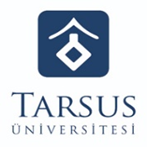 TARSUS ÜNİVERSİTESİYapı İşleri ve Teknik Daire Başkanlığı
KONUMU:Bakım Onarım Şube MüdürlüğüYÖNETİCİ: MühendisÜST YÖNETİCİLERİ:Daire Başkanı GÖREV TANIMIGÖREV TANIMIGÖREV TANIMI Yerleşke içerisindeki  bakım ve onarımından sorumlu olmak. Yerleşke içerisindeki  bakım ve onarımından sorumlu olmak.Üniversiteye ait olan ve arazi çalışmalarında kullanılan alet ve makinelerin periyodik bakım ve onarımlarını yaptırmak.Isıtma, soğutma, mekanik, tesisat bakım onarım  çalışmalarını yönetmek.Kendisine bağlı işlerin sözleşme ve eklerine, şartnamelere, fen ve sanat kurallarına ve iş programlarına uygun olarak yürütülüp bitirilmesini sağlamak.Geçici Kabul ve Kesin Kabul komisyonlarında ve İhale Komisyonlarında görev almak.  Yaklaşık maliyet, Teknik şartname, hakediş hazırlamak. Biten işler için As-built projelerin takibi ve arşivlenmesini yapmak.Yapılan işlerle ilgili gerekli raporları hazırlamak ve Daire Başkanına sunmak.Bağlı olduğu proses ile üst yönetici/yöneticileri tarafından verilen diğer işleri ve işlemleri yapmak.